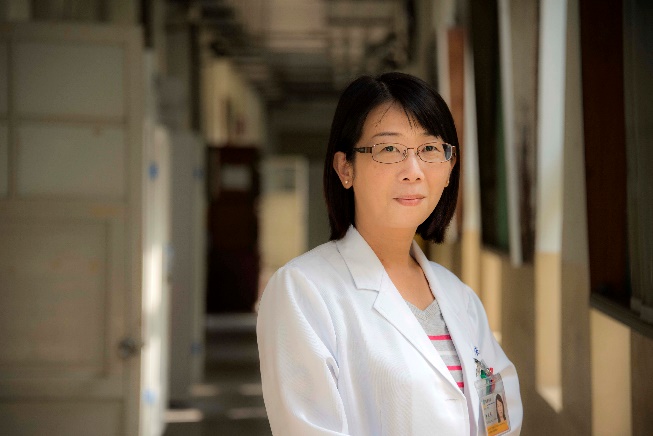 研究室主持人：林宜美教授一、現任助理與合作臨床心理師二、現任指導學生三、歷年指導學生姓名姓名研究人員研究人員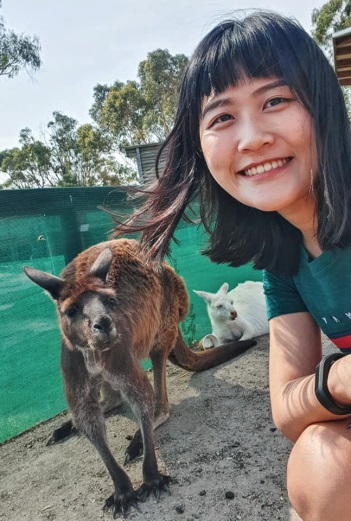 陳心慈專任助理陳心慈專任助理學歷：東華大學臨床心理學學士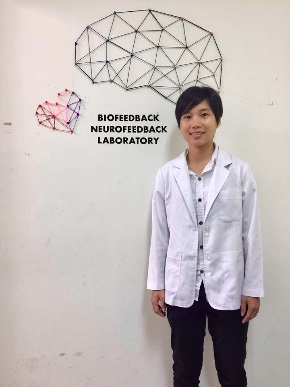 紀慧菁臨床心理師紀慧菁臨床心理師學歷：中正大學臨床心理學碩士現任：小港醫院兼任臨床心理師、高雄醫學大學心理學系兼任臨床心理師、路以心理治療所行動臨床心理師、台灣生理與神經回饋學會祕書長經歷：佛教慈濟醫療財團法人花蓮慈濟醫院精神科、台中榮民總醫院非鴉片類藥癮治療補助計畫、花蓮看守所酒精成癮方案、慈濟科技大學、佛教慈濟醫療財團法人花蓮慈濟醫院、自殺防治中心委員臨床心理師證照：臨床心理字第001602號、職護訓證字第2018028號學歷：中正大學臨床心理學碩士現任：小港醫院兼任臨床心理師、高雄醫學大學心理學系兼任臨床心理師、路以心理治療所行動臨床心理師、台灣生理與神經回饋學會祕書長經歷：佛教慈濟醫療財團法人花蓮慈濟醫院精神科、台中榮民總醫院非鴉片類藥癮治療補助計畫、花蓮看守所酒精成癮方案、慈濟科技大學、佛教慈濟醫療財團法人花蓮慈濟醫院、自殺防治中心委員臨床心理師證照：臨床心理字第001602號、職護訓證字第2018028號學歷：中正大學臨床心理學碩士現任：小港醫院兼任臨床心理師、高雄醫學大學心理學系兼任臨床心理師、路以心理治療所行動臨床心理師、台灣生理與神經回饋學會祕書長經歷：佛教慈濟醫療財團法人花蓮慈濟醫院精神科、台中榮民總醫院非鴉片類藥癮治療補助計畫、花蓮看守所酒精成癮方案、慈濟科技大學、佛教慈濟醫療財團法人花蓮慈濟醫院、自殺防治中心委員臨床心理師證照：臨床心理字第001602號、職護訓證字第2018028號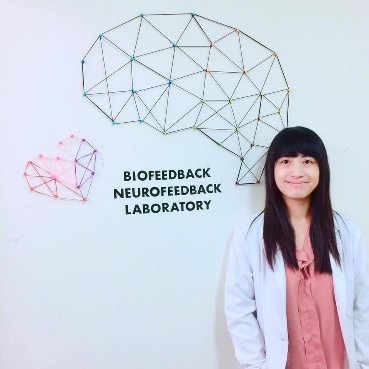 王三瑜臨床心理師王三瑜臨床心理師學歷：高雄醫學大學臨床心理學碩士現任：小港醫院兼任臨床心理師、高雄醫學大學心理學系兼任臨床心理師、、高雄張老師中心、路以心理治療所、心悅診所行動臨床心理師、台灣生理與神經回饋學會祕書、繪心庭心理諮商所兼任臨床心理師、高雄市特教資源中心兼任臨床心理師證照：臨床心理字第001978號學歷：高雄醫學大學臨床心理學碩士現任：小港醫院兼任臨床心理師、高雄醫學大學心理學系兼任臨床心理師、、高雄張老師中心、路以心理治療所、心悅診所行動臨床心理師、台灣生理與神經回饋學會祕書、繪心庭心理諮商所兼任臨床心理師、高雄市特教資源中心兼任臨床心理師證照：臨床心理字第001978號學歷：高雄醫學大學臨床心理學碩士現任：小港醫院兼任臨床心理師、高雄醫學大學心理學系兼任臨床心理師、、高雄張老師中心、路以心理治療所、心悅診所行動臨床心理師、台灣生理與神經回饋學會祕書、繪心庭心理諮商所兼任臨床心理師、高雄市特教資源中心兼任臨床心理師證照：臨床心理字第001978號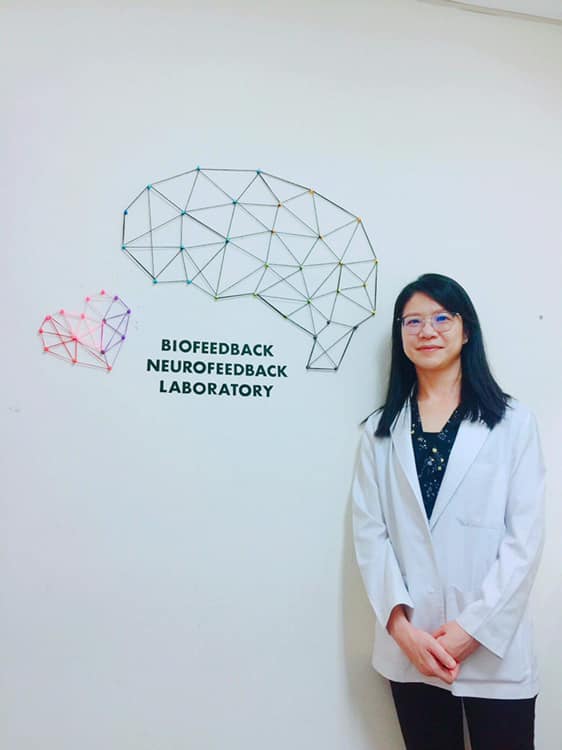 沈淑貞臨床心理師沈淑貞臨床心理師學歷：中正大學臨床心理學碩士現任：小港醫院兼任臨床心理師、心悅診所臨床心理師、樹人醫專行動臨床心理師；台灣生理與神經回饋學會理事經歷：中國醫藥大學附設醫院國際代謝形體醫學中心、義大醫院精神科國際減重暨糖尿病手術中心、大林慈濟醫院身心科臨床心理師證照：臨床心理字第000693號學歷：中正大學臨床心理學碩士現任：小港醫院兼任臨床心理師、心悅診所臨床心理師、樹人醫專行動臨床心理師；台灣生理與神經回饋學會理事經歷：中國醫藥大學附設醫院國際代謝形體醫學中心、義大醫院精神科國際減重暨糖尿病手術中心、大林慈濟醫院身心科臨床心理師證照：臨床心理字第000693號學歷：中正大學臨床心理學碩士現任：小港醫院兼任臨床心理師、心悅診所臨床心理師、樹人醫專行動臨床心理師；台灣生理與神經回饋學會理事經歷：中國醫藥大學附設醫院國際代謝形體醫學中心、義大醫院精神科國際減重暨糖尿病手術中心、大林慈濟醫院身心科臨床心理師證照：臨床心理字第000693號姓名姓名年級年級論文題目論文題目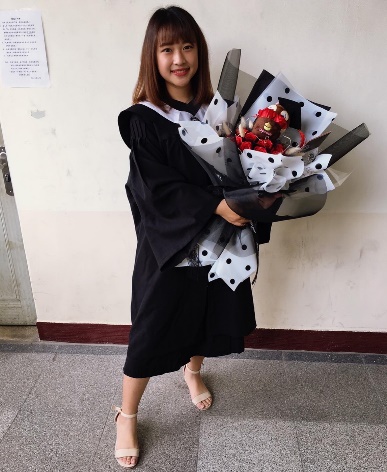 周承慈周承慈高雄醫學大學心理學系臨床心理學組碩一高雄醫學大學心理學系臨床心理學組碩一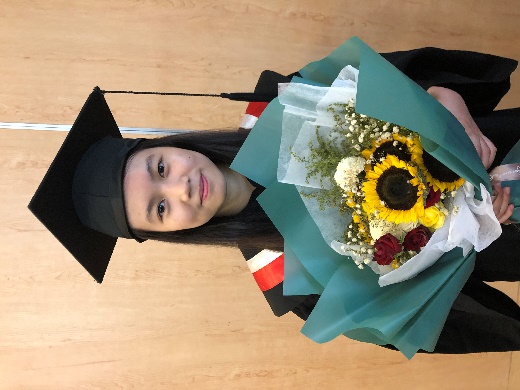 何淑賢何淑賢高雄醫學大學心理學系臨床心理學組碩一高雄醫學大學心理學系臨床心理學組碩一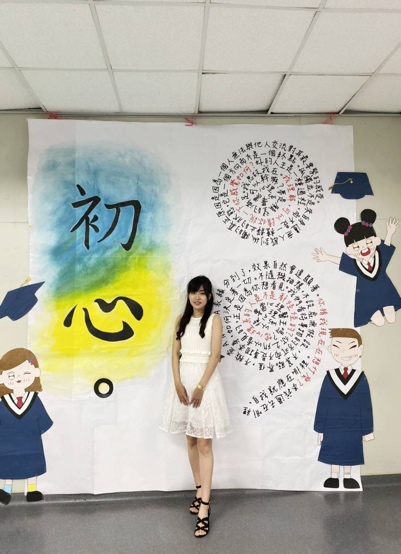 陳亭吟陳亭吟高雄醫學大學心理學系臨床心理學組碩一高雄醫學大學心理學系臨床心理學組碩一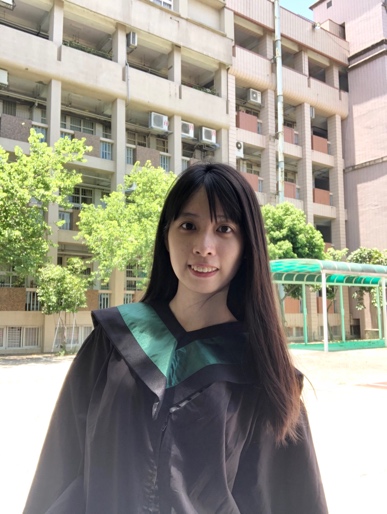 蔡宜芬蔡宜芬高雄醫學大學心理學系臨床心理學組碩一高雄醫學大學心理學系臨床心理學組碩一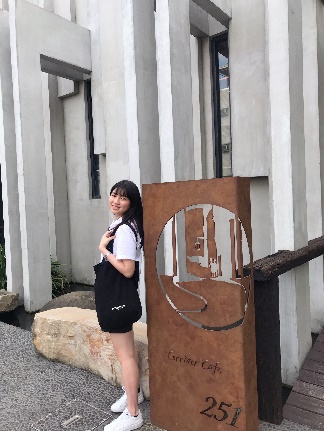 吳胤蓁吳胤蓁高雄醫學大學心理學系大四高雄醫學大學心理學系大四(1) 情緒偵測與腦波反應(2) 透過常態z分數的統計方法比較鬱症患者與健康人之腦波數值(1) 108年度高雄醫學大學學生暑期專題研究計劃(2) 109年度科技部大專學生研究計畫(3)大四專題生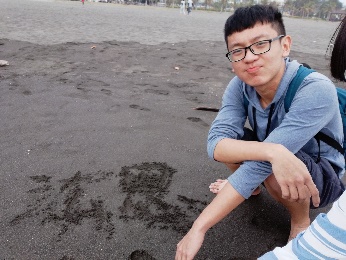 余汯恩余汯恩高雄醫學大學心理學系大四高雄醫學大學心理學系大四(1) 情緒偵測與自主神經反應(2) 以低解析度電磁斷層(low resolution brain electromagnetic tomography, LORETA)分析健康人與鬱症患者的深層大腦活動情形(1) 108年度高雄醫學大學學生暑期專題研究計劃(2) 109年度科技部大專學生研究計畫(3)大四專題生黃珮晴黃珮晴高雄醫學大學心理學系大四高雄醫學大學心理學系大四糖尿病的心跳變異研究大四專題生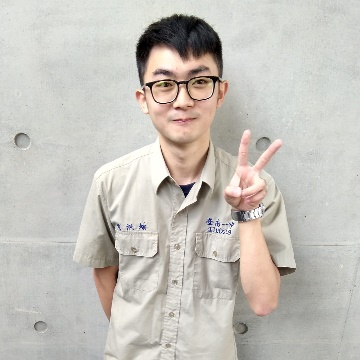 黃泯翰黃泯翰高雄醫學大學心理學系大三高雄醫學大學心理學系大三情緒與量化腦波研究108年度高雄醫學大學學生暑期專題研究計劃張儷馨張儷馨高雄醫學大學心理學系大三高雄醫學大學心理學系大三慢性肺疾病患者的心跳變異研究108年度高雄醫學大學學生暑期專題研究計劃陸謹陸謹高雄醫學大學心理學系大三高雄醫學大學心理學系大三慢性肺疾病患者的心跳變異研究大三學生暑期研究游昕瑋游昕瑋高雄醫學大學心理學系大三高雄醫學大學心理學系大三情緒與量化腦波研究大三學生暑期研究姓名現職單位論文題目畢業年度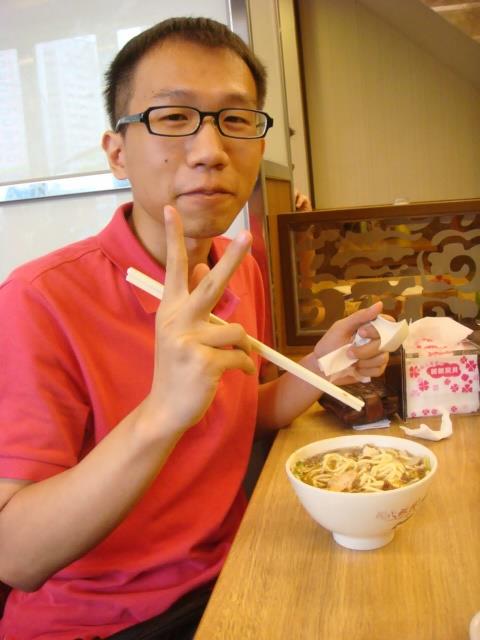 胡德綸台北榮民總醫院 新竹分院臨床心理師
心跳變異生理回饋運用於冠狀動脈心臟病患者的敵意和自主神經調節2012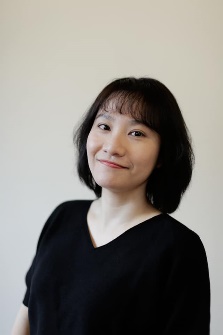 戴林媛上海音昱听堂(The living room by Octave) 臨床心理師合併憂鬱症狀的冠心病患者之心跳變異生理回饋療效研究2014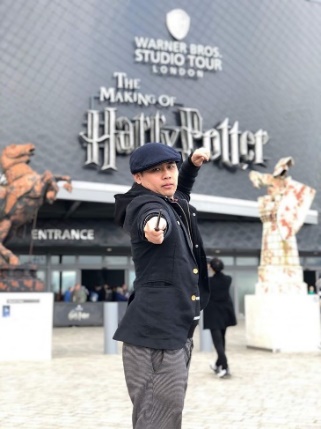 朱哲成義大癌治療醫院臨床心理師合併失眠的重鬱症患者之大腦皮質過度激發現象2015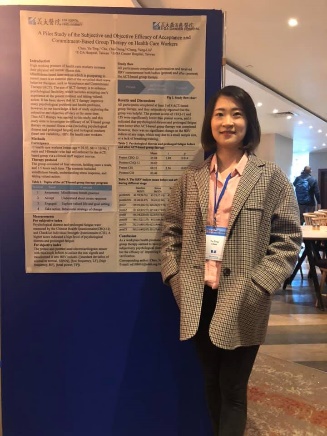 陳毓婷義大醫院精神科臨床心理師探討重鬱症患者在誘發憂鬱與快樂情緒下之前額葉α波不對稱現象2015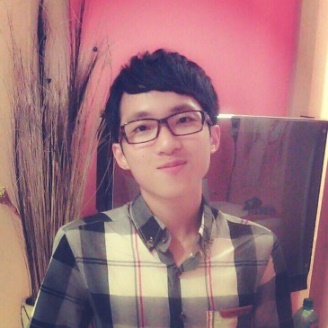 呂學禎美國California School of Professional Psychology.博士班心跳變異生理回饋在冠心病患者的生理病理機制之驗證2015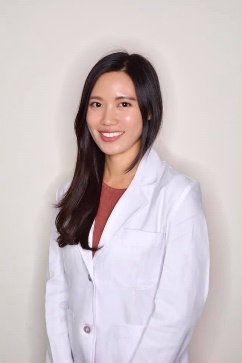 尤莉謹沛智心理治療所臨床心理師接受心跳變異生理回饋的冠心病患者之一年預後追蹤研究2017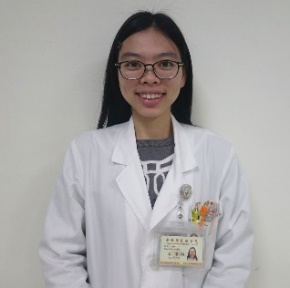 林沛昀新竹國軍醫院臨床心理師心跳變異生理回饋對冠心病患者在心臟自主神經反應量與恢復量之療效2018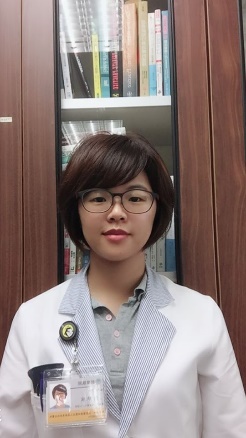 陳映汝高雄長庚精神科臨床心理師心肺同步呼吸訓練對休息與定速呼吸狀態腦波之影響2018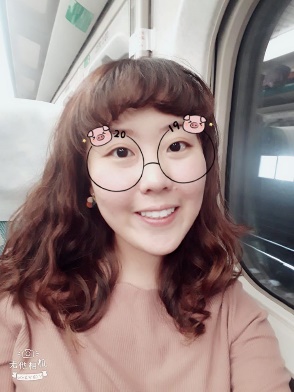 蔡欣宜高雄醫學大學附設醫院精神科臨床心理師心肺同步呼吸訓練與自我暗示放鬆訓練在心跳變異之療效2018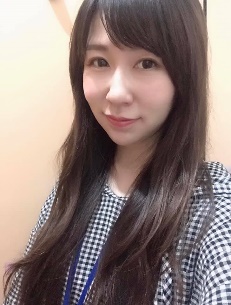 黃語喬佑青醫院臨床心理師合併與未合併憂鬱之冠心病患者在自主神經反應與臨床事件之追蹤研究2018王三瑜行動臨床心理師、台灣生理與神經回饋學會祕書、路以心理治療所神經回饋對鬱症共病焦慮症狀患者之療效2018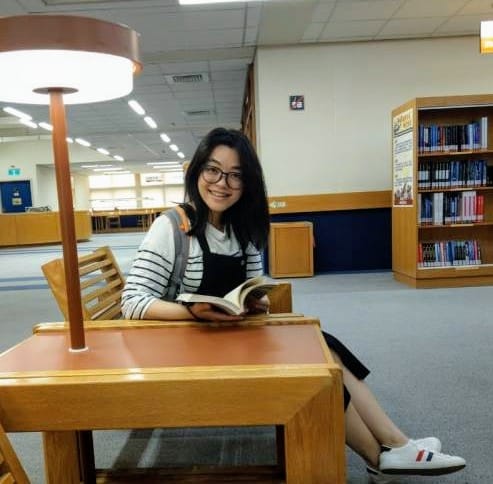 洪雅婷高雄榮民總醫院臨床心理師鬱症患者之前額葉alpha 波不對稱現象與神經回饋療效2018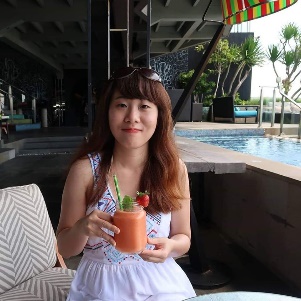 林欣儀凱旋醫院臨床心理師共病焦慮症狀的鬱症患者之量化腦波研究2018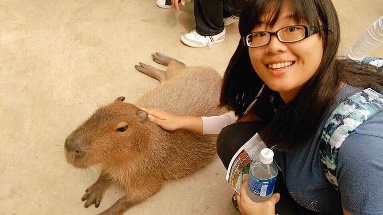 陳亭君義大醫院精神科臨床心理師降high beta神經回饋方案對鬱症共病焦慮症狀患者之訓練中療效。2019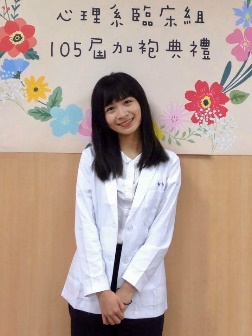 柯佳宜鹿港基督教醫院臨床心理師心理減重團體應用於傳統減重方案之療效2020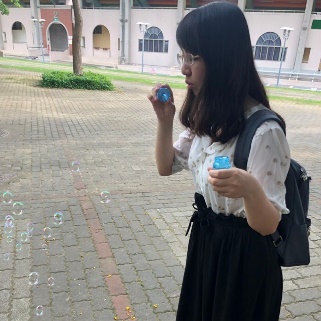 呂姿誼高雄醫學大學心理學系臨床心理學組碩士班畢過重與肥胖族群之食物渴望特質與腦波特異性2020